City of Flags Chorus is a chapter of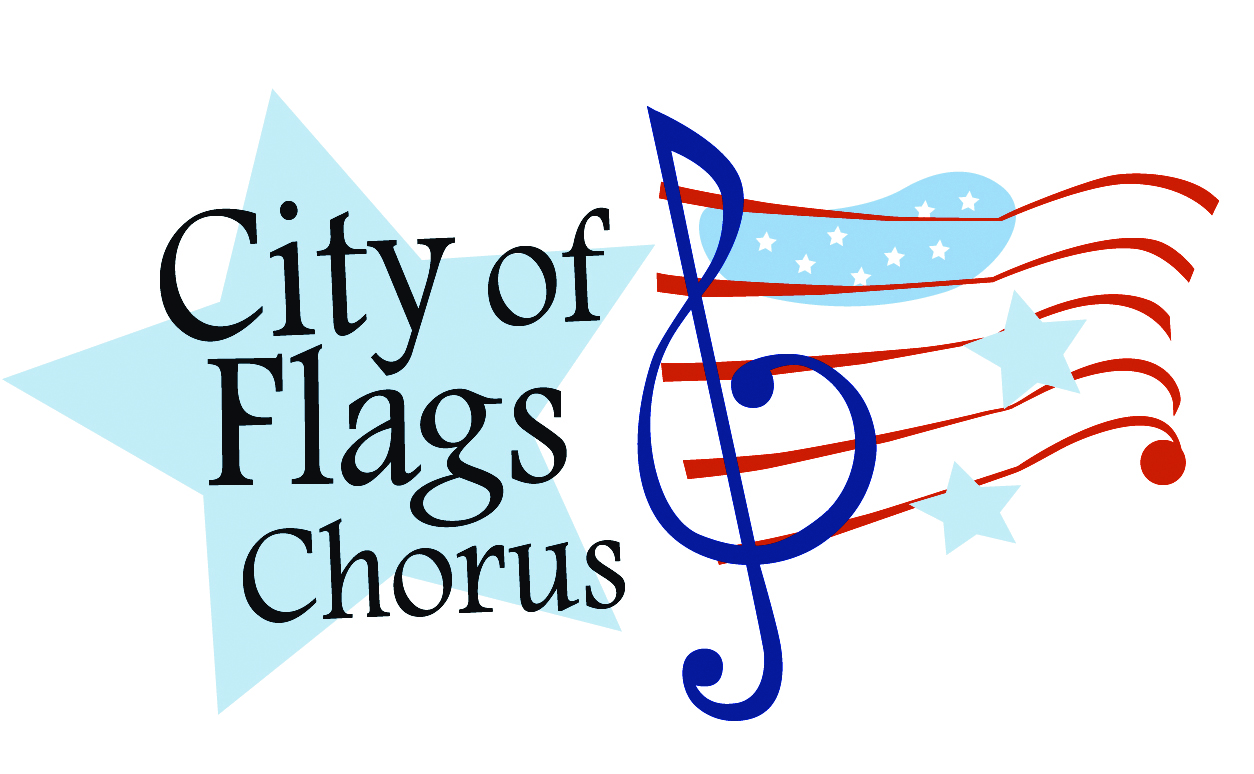 Sweet Adelines International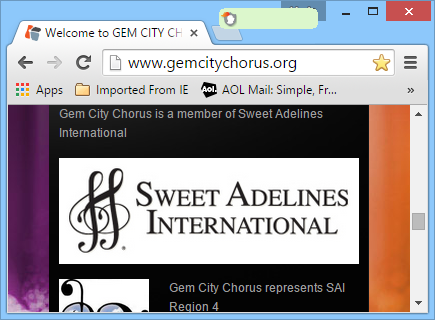 Prospective Director ApplicationTo apply, please provide a cover letter and complete this application.  You are welcome to include your resume and/or CV.  Send your application package to one of these addresses:City of Flags Chorus 777 North Smyser Rd.Wooster, OH  44691-9253Attn:  Director Search CommitteeOr via e-mail to:  cofdirectorsearch@gmail.comA:  Contact information1:  Name:  ____________________________________________________________________________2:  Address:  __________________________________________________________________________3:  City/State/Zip:  ______________________________________________________________________Contact info (please mark preferred contact method):4:  E-mail:  _________________________________________________________________________5:  Phone (home): __________________________ 6:  Phone (work):________________________7:  Phone (cell):  ____________________________	Are text messages ok? Yes No8:  Other(s):  ________________________________________________________________________B:  Background / Training in Music1:  Formal Music EducationDid you study music in college:  Yes  No.  	What music degree(s)?  __________________________Indicate area(s) of concentration Instrumental Music Theory Vocal Technique Composition Directing Technique Other ______________________________ Other ______________________________2:  Indicate areas of participation during high school / college / community / professional: Choral Choir Show Choir Instrumental Groups Band Other ______________________________ Other ______________________________3:  Indicate types of directing experience School & College Vocal Groups	Grade level(s) _____	Group size(s) _____ Music Theater 			Age(s) _____		Group size(s) _____ Church				Age(s) _____		Group size(s) _____ Community _________________	Age(s) _____		Group size(s) _____ Professional	_________________	Age(s) _____		Group size(s) _____ Other ______________________ 	Age(s) _____		Group size(s) _____ Other ______________________ 	Age(s) _____		Group size(s) _____C:  Background / Training in Barbershop Harmony  1:  Indicate present or past membership/participation in the art form with:  a:  Sweet Adelines International _______________________________________________________________________________________________________________________________________________b:  Other___________________________________________________________________________________________________________________________________________________________________2:  Indicate area(s) of participation in the art form:   Chorus member Section Leader Choreographer Director Quartet Assistant Director Other ______________________________ Other ______________________________3:  Indicate other type(s) of experience in the art form:   Coaching Teaching Arranging Other ______________________________ Other ____________________________________________________________________4:  Indicate training in the art form:a:  Sweet Adelines International (include attendance at regional and international education events): _______________________________________________________________________________________________________________________________________________________________________________________________________________________________________________________________b:  Other __________________________________________________________________________________________________________________________________________________________________5:  Indicate your participation or status in the Sweet Adelines International Director Certification Program (DCP):  _______________________________________________________________________6:  Experience as a Frontline Director:   ____________________________________________________________________________________________________________________________________________________________________________________________________________________________________________________________________________________________________________________D:  Your availability:  1:  Occupation_________________________________________________________________________2:  Employer __________________________________________________________________________3:  Does your schedule permit you to attend chorus rehearsals on Monday evenings?  Yes   No4:  If not available Mondays, what nights are you available? ___________________________________5:  Do you work evenings?  Yes   No		6:  Do you work weekends?  Yes  No7:  Indicate when you would be available to direct chorus rehearsals, performances, and attend educational events:   Weekdays Weekends Evenings Other ____________________________________________________________________ Exceptions __________________________8:  If selected, when would you be available to assume the role of chorus director?  ________________9:  Do you currently direct a chorus?  ___________  If so, do you plan to continue?  ________________E:  Other information you would like us to know:  _______________________________________________________________________________________________________________________________________________________________________________________________________________________________________________________________________________________________________________________________________________________________________________________________________________________________________________________________________________________________________________________________________________________________________________________________________________________________________________________________________________________________________________________________________________________________________________________________________________________________________________________________________________________________________________________________________________________________________If you have questions or would like further information, please go to our website:  http://cityofflagschorus.org or you may contact the director search committee directly at cofdirectorsearch@gmail.com .